1.1.1 Аналитическая справка об эффективности обучения по образовательной программеВоспитательно-образовательная  деятельность воспитателя  Мусаевой Магрифы Магомедшапиевны ведётся  на основе  образовательной программы.В течение года дети развивались согласно возрасту, изучали программный материал и показали позитивную динамику по всем направлениям развития.В течение года строго соблюдался режим дня и все санитарно-гигиенические требования к    пребыванию детей в ДОУ. Согласно плану проводились медицинское, психологическое и  педагогическое обследования воспитанников, подтвердившие положительную динамику  развития каждого ребенка и группы в целом.С детьми систематически проводилась  образовательнаядеятельность в соответствии с основной образовательной программой, реализуемой в  ДОУ.Поставленные цели достигнуты в процессе осуществления разнообразных видов деятельности: игровой, коммуникативной, трудовой, познавательно-исследовательской,  продуктивной, музыкально-художественной и чтения. Все виды деятельности представляют основные направления развития детей: физическое, познавательно-речевое, художественно-эстетическое, социально-личностное.Для интеграции разных видов детской деятельности в рамках темы и распределения  образовательной и совместной деятельности в режимных моментах были  предложены новые формы планирования воспитательно - образовательной работы  (перспективного и календарного планов) и составлена рабочая программа группы.Планируя воспитательно-образовательную работу в группе, методически грамотно распределяя деятельность детей в течение дня, учитывая возрастные и индивидуальные  психологические особенности каждого ребёнка в отдельности, удалось добиться неплохих   результатов.Со всеми семьями воспитанников ежегодно до начала учебного года проходит заключение договоров о сотрудничестве, родителям разъясняются их права и обязанности. Они помогают в оформлении групп, , помогают адаптироваться детям к условиям детского сада, выполняя рекомендации и   указания педагогов.Для работы с родителями в соответствии с планом работы с родителями определили следующую цель:Способствовать установлению сотрудничества детского сада и семьи в вопросах обучения, воспитания и развития детей дошкольного возраста.Для реализации поставленной цели  воспитателем решаются следующие задачи:- повышение психолого-педагогическую культуру родителей;- выявление и транслирование положительного опыта семейного воспитания;- содействие сплочению родительского коллектива с целью предупреждения межличностных конфликтных ситуаций;- способствовать  установлению доверительных отношений между родителями и детским садом.Родителям были предложены консультации:«О детском травматизме, «Опасности на дороге», «Роль сюжетной игры в развитии детей дошкольного возраста», «Игрушки для пятилеток», «Как организовать выходной день с ребенком», «Развитие представлений о цвете, форме, величине посредством развивающих игр», «Первый раз в театр», «Как определить темперамент ребенка», «Ребенок и компьютер»Были проведены родительские собрания: «Знакомство родителей с правилами посещения детского сада; с задачами воспитания на учебный год; с психологическими и возрастными особенностями детей; с новыми стандартами образования ФГОС; напомнить о посещении детей ДОУ без уважительной причины» (сентябрь)Круглый стол «Воспитываем добротой»; Родительский форум «Поговорим о нравственности» (участие психолога) (январь)Групповое родительское собрание  Тема: « Подведение итогов воспитательно-образовательной работы за учебный год» (май)Были оформлены тематические выставки, фотовыствки  и выставки совместного творчества детей и родителей:« Осень золотая! », День добрых дел «Наши меньшие друзья! »(Изготовление кормушек) Цель - Привлечь родителей к нравственному воспитанию детей, совместному труду; сплочение детского и взрослого коллектива, «Ёлочная игрушка», Оформление семейных газет, посвященных Дню Защитника Отечества «Наши замечательные папы», к 8 марта «Наши мамы».Оформлена наглядно-стендовая информация: « Для вас,  родители!»,  «Полезные  советы»,  «Уголок здоровья», «Детское творчество», «Я и мои права»,  «Мы живём в России».В свою очередь родители охотно шли на контакт и старалисьучаствовать во всех  совместных мероприятиях группы и ДОУ.Проводили анкетирование родителей на темы: «Давайте познакомимся», «Чего вы ждёте от детского сада в этом году?», «По результатам года»Для родителей были составлены памятки:«Как отвечать на детские вопросы?», «Правила чтения Книг ребёнку», «Прогулка в природу», «Безопасность в Вашем доме», «Заповеди семейного воспитания», «Здоровый образ жизни», «Меры   предосторожности при гололёде», «Возрастные особенности детей пятого года жизни».Беседы: «Взрослый мир в детских мультфильмах», «Воспитан ли ваш ребенок»,  «Спортивная обувь для занятий физической культурой», «О необходимости ее приобретения», «Такие разные дети»Удалось достигнуть хороших результатов взаимодействия педагог - родители.Родители принимали активное участие в реализации проектов: участвовали всоздание центра активности «ПДД», изготовили атрибуты для сюжетно-ролевых  игр, пополнили художественной литературой центр книги, приобрели игрушки в   игровой центр, приобрели развивающие игры, оформляли группу и зал к    праздникам и развлечениям, посещали занятия, принимали участие в развлечениях,   утренниках, участвовали в оформлении выставок и в конкурсах:  « Осень золотая», «Новогодняя игрушка», «23 февраля» «Подарок для прадедушки»,  конкурс плакатов ко дню победы «День Победы» ,  и.т.п. Приняли активное участие в благоустройстве территории участка.По итогам года можно сказать, что родители информированы о целях и задачах работы в    группе,  удовлетворены уходом, воспитанием и обучением (оздоровлением, развитием    способностей и т,д.), которые получают дети в детском саду, чувствуют    доброжелательное отношение сотрудников к ним и их детям, активно участвуют в жизни    группы.В течение года в группе были проведены следующие мероприятия с детьми:День Матери, Осенний праздник, Дни здоровья, Новый год, Праздник 8 Марта, показы открытых ОД .Цель - Демонстрация творческих способностей детей, сформированных творческих умений и навыков. Развитие эмоционально-насыщенного взаимодействия родителей, детей, работников детского сада.День открытых дверей для родителей. Цель - Познакомить родителей с ходом дел в группе, занятиями, режимными моментами. Дать возможность пронаблюдать своего ребёнка в коллективе, занятиях. Воспитывать уважение к воспитателям, детскому саду, интерес к воспитательно – образовательному процессу.Был  реализован проект:«Бабушкины сказки»Цель и задача проекта:Привлечь родителей к проектной деятельности; развивать и воспитывать  интерес ребёнка к русскому фольклору, ознакомление с русскими народными сказками; совместно с родителями провести театрализованные мастерские, привлечь родителей к оформлению книг иллюстрированных вместе с детьми; привлечь родителей к театрализованной деятельности детей.С целью достижения новых образовательных результатов в своей педагогической практике целенаправленно использовала  современные образовательные технологии и методы:1.здоровьесберегающие технологии;2.технология проектной деятельности;3.информационно-коммуникационные технологии;4.технология исследовательской деятельности.Здоровьесберегающие технологии, используемые воспитателем в течение всего года для укрепления и сохранения здоровья моих воспитанников:-технология сохранения и стимулирования здоровья;-технология обучения здоровому образу жизни.Применение в работе здоровьесберегающих технологий повысило результативность воспитательно-образовательного процесса, сформировало у педагогов и родителей ценностные ориентации, направленные на сохранение и укрепление здоровья детей нашей группы.Технология проектной деятельности является основой для развития свободной творческой личности ребенка, которое определяется задачами развития и задачами исследовательской деятельности.Проектная деятельность осуществлялась через следующие виды проекта:-исследовательский;-познавательно - творческий;-практико-ориентированный.Проекты носили кратковременный характер, участниками проектной деятельности были педагоги, воспитанники, их родители. Этот вид деятельности проводился с учетом возрастных и психологических особенностей воспитанников. Знания, приобретенные детьми в ходе проектной работы, стали достоянием их личного опыта и возможностью применения их в жизни.Информационно-коммуникационные технологии в ДОУ стали одним из важнейших направлений в повышении результативности всей педагогической работы среди педагогов, воспитанников, родителей, администрации ДОУ. Для использования этой технологии я ориентировалась, прежде всего, на следующие направления:-использование компьютера с целью приобщения детей к современным техническим средствам передачи и хранения информации;-как средство  интерактивного обучения для стимулирования познавательной деятельности;-как средство работы с родителями;-с целью осуществления организации педагогического процесса и методической службы.Использование  ИКТ  позволило  Джабраиловой Э.И. повысить качество образовательного процесса.Технология исследовательской деятельности  применяется в практике  воспитателяА также методы и приемы по организации экспериментально-исследовательской деятельности: беседы, постановка и решение вопросов проблемного характера, наблюдения, моделирование, опыты, фиксация результатов, дидактические игры, обучающие ситуации, трудовые поручения и действия.Организация предметно-развивающей средыМагрифа Магомедшапиевна обновляет предметно-развивающую среду . Созданы зоны познавательного и речевого пространства, подобраны пособия, книги, дидактические игры, направленные на развитие детей, согласно их возрастным особенностям.В  группе детям уютно, комфортно. Наличие учебной (интеллектуальной), игровой (творческой), бытовой зон и зоны отдыха позволяют использовать помещение группы наилучшим образом. Магнитная доска  находится на уровне глаз детей, что позволяет им самостоятельно на ней работать.Уголок изобразительной деятельности и книжный уголок способствует развитию творческого потенциала детей, интереса к изобразительной деятельности,  формированию эстетического восприятия, воображения, художественно-творческих способностей, самостоятельности, активности. В этом центре дети обычно проводят  много времени,  рисуя, создавая поделки из пластилина и т.д.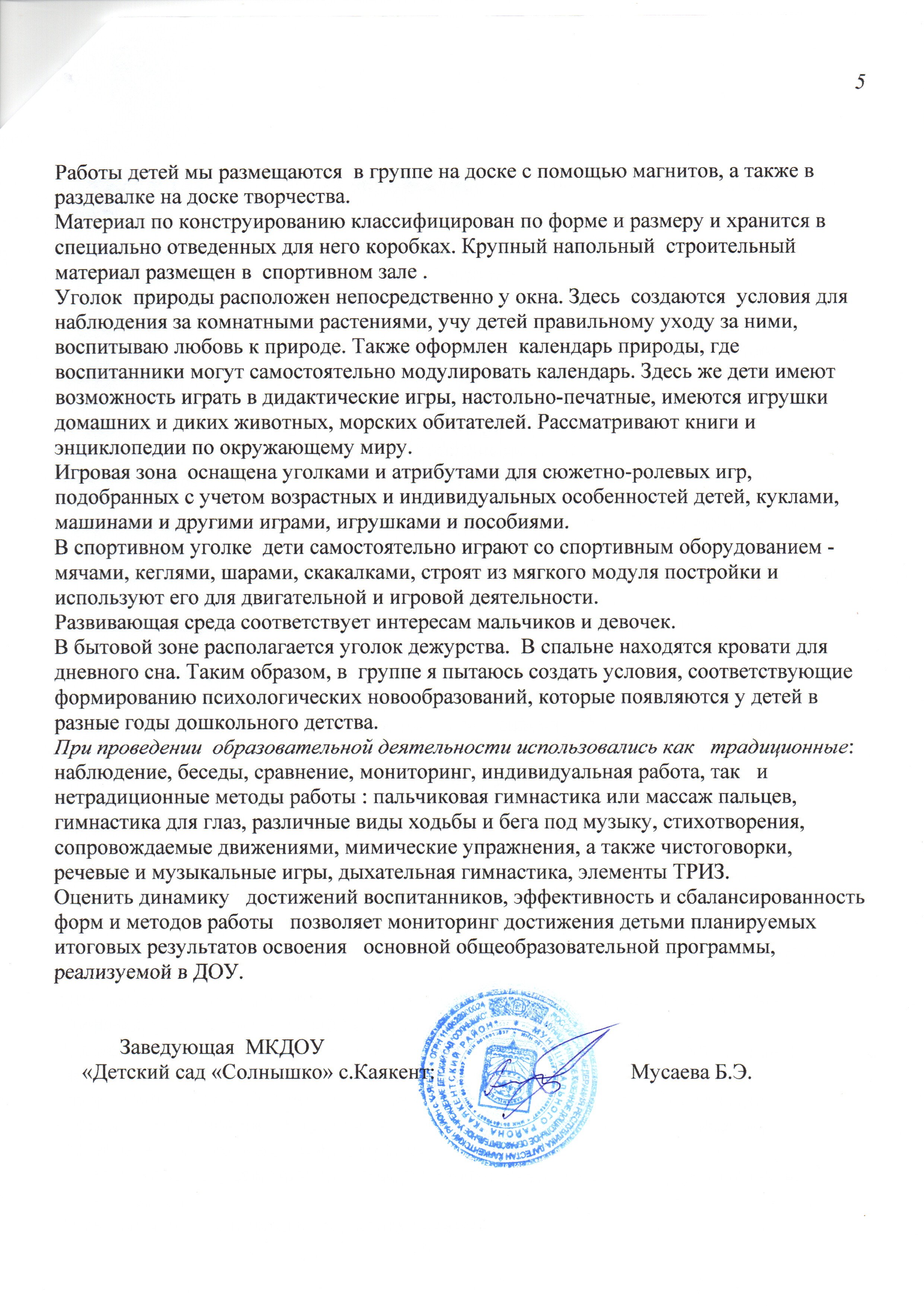 